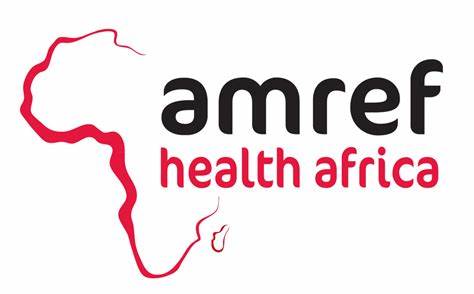 JOB DESCRIPTIONJob SummaryThe Community Led Monitoring project is aimed at improving the quality of HIV care in the country by soliciting and triangulating recipient of care feedback. This is in line with the U.S President’s Emergency Plan for AIDS Relief (PEPFAR) strategies towards enhancing HIV service adoption using the Client-centred approach at the facility as well as community level. The project is complementing Governments effort in ensuring that quality Health Care services are provided to People Living with HIV.AMREF Seeks to engage the Project Assistant under the Community Led Monitoring Project who will be responsible for implementation of day to day activities. The Project assistant will ensure that feedback is collected from the recipients of care using the project mechanism and that data is triangulated, compiled and timely submitted.Job ResponsibilitiesREQUIRED QUALIFICATIONSEducation and KnowledgeBachelor’s degree in Public Health, Social science or related field.Required Qualifications and Experience3 years’ relevant work experience in implementation of health related projects Technical capacity and understanding of HIV service delivery at the community levelExperience and strong reputation working with or liaising with government institutions and multilateral organizations and institutions would be an advantage.Demonstrated Experience of working with Community Health Workers.Experience with data management systems including data collection using Personal Digital Assistant (PDA).Skills and AbilitiesExceptional verbal and written communications skills and the ability to interact effectively with others, both internally and externally.Ability to perform multiple tasks and meet critical deadlines while maintaining accuracy and quality.Data analysisKnowledge of current issues in HIV programming and Public Health Emergencies.Strong skills in process facilitation and stakeholder management across diverse groups, including government and development partners.Strong interpersonal skills.Ability to work with diversity, equality and inclusion valuesIDENTIFICATIONIDENTIFICATIONJOB TITLEProject AssistantREPORTING TOProgram ManagerDEPARTMENT/UNITProgrammesDUTY STATIONLusaka, ZambiaKEY AREAACTIVITIESProject Management and Delivery (50%)Provide day-to-day implementation of the Project in line with project documents.Ensure timely and efficient achievement of the project's deliverables including stakeholders’ engagement. Participate in relevant technical working groups and committees.Coordinate feedback data collection from recipient of Care (ROC)Clean and analyse data and compile accurate reports Program Performance and Financial Oversight (40%)Prepare reports relating to the Project activities as per donor requirements and internal purposes.Participate in stakeholders planning and review meetings. Lead project review meetingsBe the key contact for all project activities being implemented in the projectMaintains regular communication with the district health offices and Provincial AIDS Coordination Advisor (PACA)Talent Management (5%)Drive the Amref staff culture initiatives to enhance collaboration across the organization.Other Duties(5%)As Assigned.